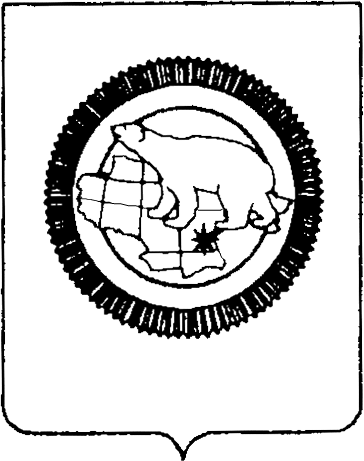 П Р И К А ЗВ целях выполнения Плана приоритетного проекта «Подготовка высококвалифицированных специалистов и рабочих кадров с учетом современных стандартов и передовых технологий» («Рабочие кадры для передовых технологий»), утвержденного Проектным комитетом по основному направлению стратегического развития и  приоритетным проектам «Образование» (протокол от 20 декабря . № ОГ-П6-302пр)ПРИКАЗЫВАЮ:Утвердить:	1.1. региональный перечень профессиональных образовательных организаций, внедряющих новые ФГОС СПО по наиболее востребованным, новым и перспективным профессиям и специальностям в Чукотском автономном округе, согласно приложению 1 к настоящему приказу;1.2. перечень профессий и специальностей СПО, наиболее востребованных, новых и перспективных в Чукотском автономном округе, согласно приложению 2 к настоящему приказу.2. Контроль за исполнением настоящего приказа возложить на Управление государственной политики в сфере образования Департамента образования, культуры и спорта Чукотского автономного округа (Пуртов И.М.).Исполняющая обязанности начальника Департамента 		            Т.П. КрючковаРазослано: дело, Управление аналитической, кадровой, правовой работы и безопасности; Управление государственной политики в сфере образования; Государственное автономное учреждение профессиональное образовательное учреждение Чукотского автономного округа «Чукотский многопрофильный колледж», Государственное автономное учреждение профессиональное образовательное учреждение Чукотского автономного округа «Чукотский северо – западный техникум города Билибино», Государственное автономное учреждение профессиональное образовательное учреждение Чукотского автономного округа «Чукотский полярный техникум поселка Эгвекинот», Государственное автономное учреждение профессиональное образовательное учреждение Чукотского автономного округа «Чукотский северо – восточный техникум поселка Провидения».Приложение 1к приказу Департамента образования, культуры и спорта Чукотского автономного округа от 03.04.2017 г. № 01-21/207Перечень профессиональных образовательных организаций, внедряющих новые ФГОС СПО по наиболее востребованным, новым и перспективным профессиям и специальностям в Чукотском автономном округеПриложение 2к приказу Департамента образования, культуры и спорта Чукотского автономного округа от 03.04.2017 г. № 01-21/207Перечень профессий и специальностей СПО, наиболее востребованных, новых и перспективных в Чукотском автономном округеДЕПАРТАМЕНТ ОБРАЗОВАНИЯ, КУЛЬТУРЫ И СПОРТАЧУКОТСКОГО АВТОНОМНОГО ОКРУГАот03.04.2017 г.№01-21/207г. АнадырьОб утверждении регионального перечня профессиональных организаций Чукотского автономного округа, внедряющих новые ФГОС СПО по наиболее востребованным, новым и перспективным профессиям и специальностям, и перечне профессий и специальностей наиболее востребованных в Чукотском автономном округеПодготовил:Ю.А. КоцарСогласовано:И.М. ПуртовТ.Д. РусинаТ.П. Крючкова№п/пПолное наименование образовательной организацииАдрес организацииЭлектронная почтаорганизации12341Государственное автономное профессиональное образовательное учреждение Чукотского автономного округа «Чукотский северо-западный техникум города Билибино»(Чукотский северо-западный техникум города Билибино)689450, Чукотский автономный округ, Билибинский район, город Билибино, улица Ленина, дом 2а puchilishe@yandex.ru2Государственное автономное профессиональное образовательное учреждение Чукотского автономного округа «Чукотский полярный техникум поселка Эгвекинот»(Чукотский полярный техникум поселка Эгвекинот)689202, Чукотский автономный округ, Иультинский район, поселок городского типа Эгвекинот, улица Рынтыргина, 2chptegvekinot@mail.ru3Государственное автономное профессиональное образовательное учреждение Чукотского автономного округа «Чукотский северо-восточный техникум посёлка Провидения»(Чукотский северо-восточный техникум посёлка Провидения)689251, Чукотский автономный округ, Провиденский район, поселок городского типа Провидения, улица Полярная, 38spu2@mail.ru4Государственное автономное профессиональное образовательное учреждение Чукотского автономного округа «Чукотский многопрофильный колледж»(ГАПОУ ЧАО «ЧМК»)689000, Чукотский автономный округ, город Анадырь, улица Студенческая, 3spo_chmk@mail.ru№п/пПрофессия, специальностьКод профессии, специальности1231Мастер отделочных строительных и декоративных работ08.01.252Мастер по ремонту и обслуживанию инженерных систем жилищно – коммунального хозяйства08.01.263Сетевое и системное администрирование09.02.064Информационные системы и программирование09.02.075Мастер слесарных работ15.01.356Монтаж, техническое обслуживание и ремонт промышленного оборудования (по отраслям)15.02.127Техническое  обслуживание  и ремонт вентиляции и кондиционирования15.02.138Мастер по ремонту и обслуживанию автомобилей23.01.179Техническое обслуживание и ремонт двигателей, систем и агрегатов автомобилей23.02.0710Эксплуатация и ремонт сельскохозяйственной техники и оборудования35.02.1611Повар, кондитер43.01.0912Технология парикмахерского искусства43.02.1313Поварское и кондитерское дело43.02.15